Automotive Electricity and ElectronicsChapter 12 – Wiring Schematics and Circuit TestingLesson PlanCHAPTER SUMMARY: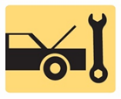 1. Wiring Schematics and Symbols, Schematic Symbols, and Relay Terminal Identification2. Locating an Open Circuit, Common Power or Ground, and Circuit Troubleshooting Procedure3. Locating a Short Circuit, Electrical Troubleshooting Guide, and Step-By-Step Troubleshooting Procedure_____________________________________________________________________________________OBJECTIVES: 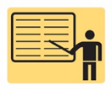 1. Interpret wiring schematics and explain the procedure to identify relay terminals.2. Locate shorts, grounds, opens, and resistance problems in electrical circuits, and determine necessary action.3. Explain the different methods to locate a short circuit, and the procedure to troubleshoot an electrical problem._____________________________________________________________________________________RESOURCES: (All resources may be found at jameshalderman.com)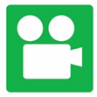 1. Task Sheet: Identify/Interpret Electrical Systems Concerns2. Task Sheet: Diagnose Electrical/Electronic Circuits3. Task Sheet: Use Wiring Diagrams to Diagnose a Circuit4. Task Sheet: Electrical Fault Diagnosis5. Chapter PowerPoint 6. Crossword and Word Search Puzzles (A6) 7. Videos: (A6) Electrical/Electronic Systems8. Animations: (A6) Electrical/Electronic Systems_____________________________________________________________________________________ACTIVITIES: 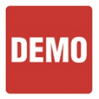 1. Task Sheet: Identify/Interpret Electrical Systems Concerns2. Task Sheet: Diagnose Electrical/Electronic Circuits3. Task Sheet: Use Wiring Diagrams to Diagnose a Circuit4. Task Sheet: Electrical Fault Diagnosis_____________________________________________________________________________________ASSIGNMENTS: 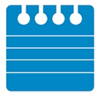 1. Chapter crossword and word search puzzles from the website.2. Complete end of chapter quiz from the textbook. 3. Complete multiple choice and short answer quizzes downloaded from the website._____________________________________________________________________________________CLASS DISCUSSION: 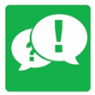 1. Review and group discussion chapter Frequently Asked Questions and Tech Tips sections. 2. Review and group discussion of the five (5) chapter Review Questions._____________________________________________________________________________________NOTES AND EVALUATION: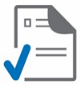 _____________________________________________________________________________________